  Trnavská univerzita v Trnave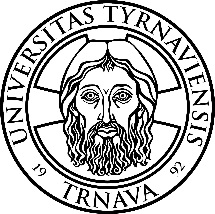 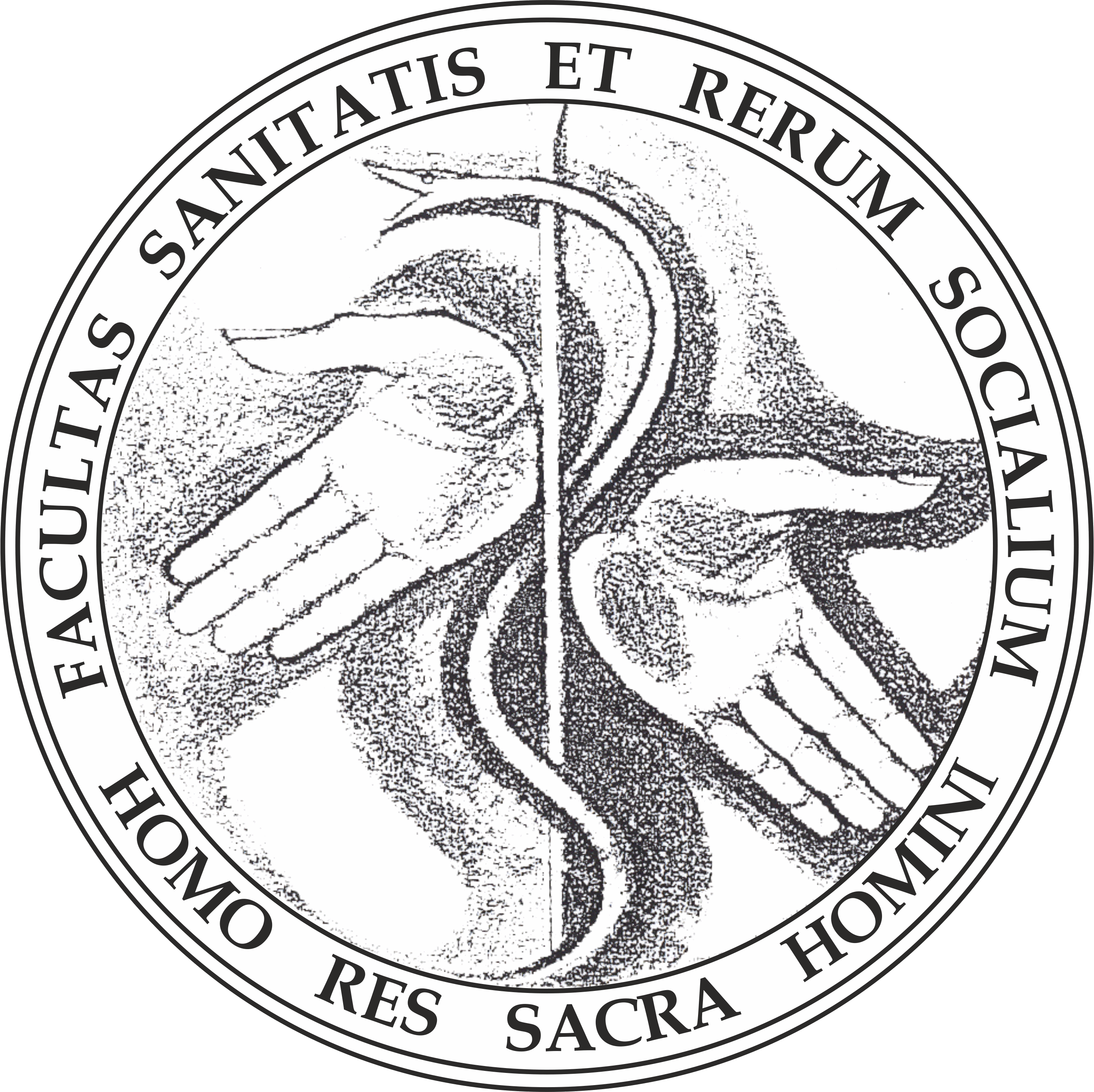 	  Fakulta zdravotníctva a sociálnej práce	Univerzitné námestie 1, 918 43  TrnavaPrihláška na špecializačnú skúšku v špecializačnom štúdiuOšetrovateľská starostlivosť o dospelýchMeno, priezvisko, titul: Rodné priezvisko: Dátum narodenia: 				Miesto narodenia: Rodné číslo: Národnosť: 					Štátna príslušnosť: Adresa bydliska: Kontakt (telefón, email): Pracovné zaradenie: Absolvoval VŠ: V študijnom odbore: Dátum ukončenia VŠ: Dátum zaradenia do špecializačného štúdia: Akademický rok začiatku špecializačného štúdia: Názov špecializačnej práce: V súlade so zákonom č. 18/2018 Z.z., súhlasím so spracovaním mojich osobných údajov v informačnom systéme Trnavskej univerzity v Trnave za účelom a v rozsahu potrebnom k spracovaniu osobných údajov.Dátum: .............................Podpis uchádzača_____________________________________________________________________________Prílohy – 2x špecializačná práca, 1x CD, analytický list, čestné prehlásenie, záznamník zdravotníckych výkonov, doklad o úhrade platby za záverečnú skúšku/obhajobu), doklad o úhrade platby za diplom